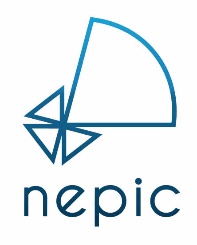 MANUFACTURER OF THE YEAR AWARDThe Manufacturer of the Year Award is targeted at all manufacturers who want to shout about their achievements in the processing industry during 2023. Perhaps you have launched a new product or innovation that is making waves? The judges will be looking for clear evidence of innovation, commitment to sustainability and your contribution to the industry.As well as receiving a trophy to mark the winner’s success at the prestigious NEPIC Annual Awards Dinner, held at Hardwick Hall on the evening of Friday 23rd March 2024, the winning organisation will also receive £2,000* to donate to a local school of their choice to fund a science related project - a wonderful way to raise your company’s profile further within your local community and attract future talent to the sector.Award CriteriaThis category is open to any business or organisation, irrespective of size. The organisation must have a manufacturing operation within the NEPIC footprint of North East England.To be considered for this award, companies will be required to demonstrate outstanding performance in several aspects relating to manufacturing operations. These include engagement with local supply chains, increases to productivity, investments in your workforce, improving the sustainability of your products and/or operations, and your health, safety and environmental performance. Entrants must have been trading for a minimum of two years as of March 31st 2023.How to enter Entries should be submitted by completing the following form or following “this link”, clearly stating your organisation name and contact details along with all required fields in the form. Please include as much relevant information as you can.Closing date All entries are to be submitted by close of business on 9th February 2024.* Subject to category sponsorshipMANUFACTURER OF THE YEAR AWARD
APPLICATION FORMPlease submit your application to NEPIC by close of business on 9th February 2024 via the following e-mail address: awards@nepic.co.uk stating 
MANUFACTURER OF THE YEAR AWARD ENTRY within the subject line.Company DetailsOrganisationContact PersonJob TitleCompany AddressPostcodeTelephone No.Mobile No.E-mail AddressYour Nominated SchoolSchool NameSchool ContactAddressPostcodeTelephone No.E-mail AddressPlease provide a short summary of your companies manufacturing operations within the North EastIncluding engagement with and impact on supply chains within the regionPlease provide details of some key operational achievements/milestones you have made through the yearOperational achievements could be improvements to product quality, cost reductions, productivity increase and/or waste reduction. Noting how this has had an effect on your business will help us understand the scale of your achievementsPlease provide details on some sustainability improvements you have made to your manufacturing operations and what sustainability initiatives you are working towardsSustainability improvements could be new product designs, steps you have made towards reducing emissions, implementing feedstocks to improve circular economy of materialsPlease provide details on how you have invested in people and skills within the region to help develop your manufacturing operationsThis helps us identify companies that have invested in training their employees, promoting a learning culture within their operations and highlights what excellent work is being done in the industry to address the current and future skill requirements of the business Please provide details on your Health, Safety and Environmental performance throughout the yearSome key examples could be Lost Time Incidents or time since last LTI, environmental compliance scores, operational and equipment efficiency, employee attendance score